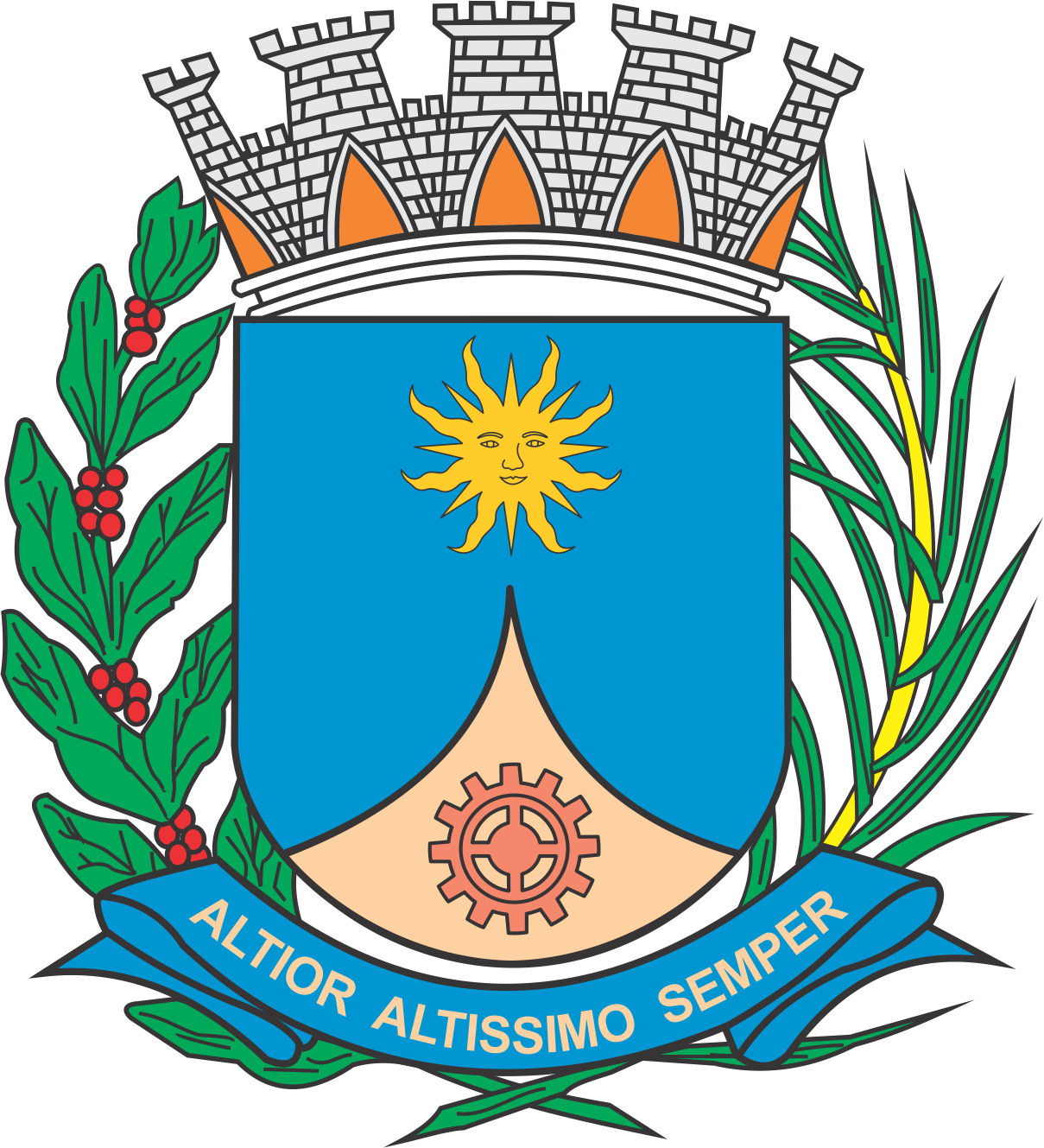 CÂMARA MUNICIPAL DE ARARAQUARAAUTÓGRAFO NÚMERO 077/2019PROJETO DE LEI NÚMERO 012/2019INICIATIVA: VEREADOR E PRESIDENTE TENENTE SANTANADenomina Rua Edval Perez via pública do Município.		Art. 1º  Fica denominada Rua Edval Perez a via pública da sede do Município conhecida como Rua “01” do loteamento denominado Parque Residencial Jardim Ipanema, com início na Avenida Valkirio Galeazzi e término na Avenida Tereza Pellegrinete Mota, no mesmo loteamento. 		Art. 2º  Esta lei entra em vigor na data de sua publicação.		CÂMARA MUNICIPAL DE ARARAQUARA, aos 27 (vinte e sete) dias do mês de março do ano de 2019 (dois mil e dezenove).TENENTE SANTANAPresidente